ASOCIACIÓN NACIONAL DE GUÍAS DE MONTAÑA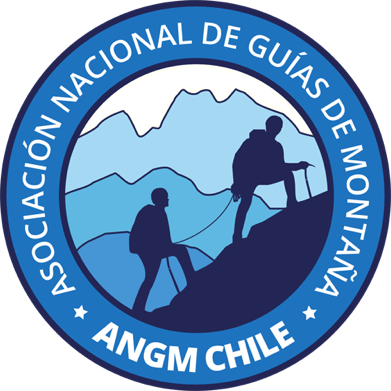 ANGM - CHILEASPIRANTE A GUÍA DE ALTA MONTAÑAEstándar internacional UIAGMCurrículum mínimo examen de admisión a la formación de aspirante a guía de alta montaña Esta lista tiene por objetivo asegurar la experiencia efectiva de los candidatos en terrenos de montaña. Esta lista será verificada antes de las pruebas del examen de admisión.Como mínimo la mitad de las actividades deben haber sido realizadas como líder de cordada.Esta lista debe comprender un mínimo de 56 ascensiones y escaladas realizadas en un periodo mínimo de 3 años. Requisitos mínimos:ROCA:  10 ascensiones efectuadas en montaña, con un desnivel mínimo de 200 metros, dificultad mínima D y en estilo de escalada tradicional. Dentro de las 10 actividades; 7 al menos deben ser de nivel 6a o superior, dos deben ser de un nivel 6b o superior, dos deben ser realizadas por sobre los 2500msnm y dos deben ser superiores a 400 metros de desnivel.ALTA MONTAÑA: 20 actividades, de las cuales mínimo 10 deben ser sobre los 4000msnm, 16 deben tener un desnivel de mínimo 400 metros de via, 2 deben tener un mínimo de 600 metros de desnivel, 2 deben ser cascadas de hielo de mínimo 100 metros y dificultad WI4, mínimo 8 actividades en terreno mixto y 8 en terreno de nieve/hielo, todas las ascensiones deben ser de un nivel PD o superior, 10 deben ser de un nivel D o superior y 2 deben ser de un nivel MD o superior.ALTURA: 6 ascensiones superiores a los 5000msnm de las cuales 2 deberán ser superiores a los 6000msnm y una deberá ser superior a los 6500msnm.ESQUÍ DE MONTAÑA: 20 actividades en montaña que sumen un desnivel positivo mínimo de 30.000 metros.NOMBRE COMPLETORUTCORREO ELECTRÓNICODIRECCIÓNTELÉFONOFECHA NACIMIENTOEscalada en Roca10 ascensiones efectuadas en ambiente de montaña, con un desnivel mínimo de 200 metros, dificultad mínima D y en estilo de escalada tradicional:- 7 deben ser 6a o superior- 2 deben ser 6b o superior- 2 deben ser sobre los 2500msnm - 2 deben ser superiores a 400 metros de desnivelRequisitoMontaña o LugarRutaAltitudDesnivel rutaGraduación FechaLugar en la cordadaCompañerosEscalada en Roca10 ascensiones efectuadas en ambiente de montaña, con un desnivel mínimo de 200 metros, dificultad mínima D y en estilo de escalada tradicional:- 7 deben ser 6a o superior- 2 deben ser 6b o superior- 2 deben ser sobre los 2500msnm - 2 deben ser superiores a 400 metros de desnivel6a o superiorEscalada en Roca10 ascensiones efectuadas en ambiente de montaña, con un desnivel mínimo de 200 metros, dificultad mínima D y en estilo de escalada tradicional:- 7 deben ser 6a o superior- 2 deben ser 6b o superior- 2 deben ser sobre los 2500msnm - 2 deben ser superiores a 400 metros de desnivel6a o superiorEscalada en Roca10 ascensiones efectuadas en ambiente de montaña, con un desnivel mínimo de 200 metros, dificultad mínima D y en estilo de escalada tradicional:- 7 deben ser 6a o superior- 2 deben ser 6b o superior- 2 deben ser sobre los 2500msnm - 2 deben ser superiores a 400 metros de desnivel6a o superiorEscalada en Roca10 ascensiones efectuadas en ambiente de montaña, con un desnivel mínimo de 200 metros, dificultad mínima D y en estilo de escalada tradicional:- 7 deben ser 6a o superior- 2 deben ser 6b o superior- 2 deben ser sobre los 2500msnm - 2 deben ser superiores a 400 metros de desnivel6a o superiorEscalada en Roca10 ascensiones efectuadas en ambiente de montaña, con un desnivel mínimo de 200 metros, dificultad mínima D y en estilo de escalada tradicional:- 7 deben ser 6a o superior- 2 deben ser 6b o superior- 2 deben ser sobre los 2500msnm - 2 deben ser superiores a 400 metros de desnivel6a o superiorEscalada en Roca10 ascensiones efectuadas en ambiente de montaña, con un desnivel mínimo de 200 metros, dificultad mínima D y en estilo de escalada tradicional:- 7 deben ser 6a o superior- 2 deben ser 6b o superior- 2 deben ser sobre los 2500msnm - 2 deben ser superiores a 400 metros de desnivel6a o superiorEscalada en Roca10 ascensiones efectuadas en ambiente de montaña, con un desnivel mínimo de 200 metros, dificultad mínima D y en estilo de escalada tradicional:- 7 deben ser 6a o superior- 2 deben ser 6b o superior- 2 deben ser sobre los 2500msnm - 2 deben ser superiores a 400 metros de desnivel6a o superior y sobre 2500msnmEscalada en Roca10 ascensiones efectuadas en ambiente de montaña, con un desnivel mínimo de 200 metros, dificultad mínima D y en estilo de escalada tradicional:- 7 deben ser 6a o superior- 2 deben ser 6b o superior- 2 deben ser sobre los 2500msnm - 2 deben ser superiores a 400 metros de desnivelSobre 2500msnmEscalada en Roca10 ascensiones efectuadas en ambiente de montaña, con un desnivel mínimo de 200 metros, dificultad mínima D y en estilo de escalada tradicional:- 7 deben ser 6a o superior- 2 deben ser 6b o superior- 2 deben ser sobre los 2500msnm - 2 deben ser superiores a 400 metros de desnivel400m desnivel o másEscalada en Roca10 ascensiones efectuadas en ambiente de montaña, con un desnivel mínimo de 200 metros, dificultad mínima D y en estilo de escalada tradicional:- 7 deben ser 6a o superior- 2 deben ser 6b o superior- 2 deben ser sobre los 2500msnm - 2 deben ser superiores a 400 metros de desnivel400m desnivel o másEscalada en Roca10 ascensiones efectuadas en ambiente de montaña, con un desnivel mínimo de 200 metros, dificultad mínima D y en estilo de escalada tradicional:- 7 deben ser 6a o superior- 2 deben ser 6b o superior- 2 deben ser sobre los 2500msnm - 2 deben ser superiores a 400 metros de desnivel6b o superiorEscalada en Roca10 ascensiones efectuadas en ambiente de montaña, con un desnivel mínimo de 200 metros, dificultad mínima D y en estilo de escalada tradicional:- 7 deben ser 6a o superior- 2 deben ser 6b o superior- 2 deben ser sobre los 2500msnm - 2 deben ser superiores a 400 metros de desnivel6b o superiorAlta montaña y Hielo20 actividades de las cuales:- 16 con 400m de desnivel- 2 con 600m de desnivel- 2 cascadas de hielo con 80m de desnivel.- 10 sobre los 4000msnm- 8 en terreno mixto - 8 en terreno nevadoNivel mínimo PD- 10 nivel D-  2 nivel MD.RequisitoMontaña o LugarRutaAltitudDesnivel rutaGraduación FechaLugar en la cordadaCompañerosAlta montaña y Hielo20 actividades de las cuales:- 16 con 400m de desnivel- 2 con 600m de desnivel- 2 cascadas de hielo con 80m de desnivel.- 10 sobre los 4000msnm- 8 en terreno mixto - 8 en terreno nevadoNivel mínimo PD- 10 nivel D-  2 nivel MD.400m desnivelSobre 4000 msnmNivel DAlta montaña y Hielo20 actividades de las cuales:- 16 con 400m de desnivel- 2 con 600m de desnivel- 2 cascadas de hielo con 80m de desnivel.- 10 sobre los 4000msnm- 8 en terreno mixto - 8 en terreno nevadoNivel mínimo PD- 10 nivel D-  2 nivel MD.400m desnivelSobre 4000 msnmNivel DAlta montaña y Hielo20 actividades de las cuales:- 16 con 400m de desnivel- 2 con 600m de desnivel- 2 cascadas de hielo con 80m de desnivel.- 10 sobre los 4000msnm- 8 en terreno mixto - 8 en terreno nevadoNivel mínimo PD- 10 nivel D-  2 nivel MD.400m desnivelSobre 4000 msnmNivel DAlta montaña y Hielo20 actividades de las cuales:- 16 con 400m de desnivel- 2 con 600m de desnivel- 2 cascadas de hielo con 80m de desnivel.- 10 sobre los 4000msnm- 8 en terreno mixto - 8 en terreno nevadoNivel mínimo PD- 10 nivel D-  2 nivel MD.400m desnivelSobre 4000 msnmNivel DAlta montaña y Hielo20 actividades de las cuales:- 16 con 400m de desnivel- 2 con 600m de desnivel- 2 cascadas de hielo con 80m de desnivel.- 10 sobre los 4000msnm- 8 en terreno mixto - 8 en terreno nevadoNivel mínimo PD- 10 nivel D-  2 nivel MD.400m desnivelSobre 4000 msnmNivel DAlta montaña y Hielo20 actividades de las cuales:- 16 con 400m de desnivel- 2 con 600m de desnivel- 2 cascadas de hielo con 80m de desnivel.- 10 sobre los 4000msnm- 8 en terreno mixto - 8 en terreno nevadoNivel mínimo PD- 10 nivel D-  2 nivel MD.400m desnivelSobre 4000 msnmNivel DAlta montaña y Hielo20 actividades de las cuales:- 16 con 400m de desnivel- 2 con 600m de desnivel- 2 cascadas de hielo con 80m de desnivel.- 10 sobre los 4000msnm- 8 en terreno mixto - 8 en terreno nevadoNivel mínimo PD- 10 nivel D-  2 nivel MD.400m desnivelSobre 4000 msnmNivel DAlta montaña y Hielo20 actividades de las cuales:- 16 con 400m de desnivel- 2 con 600m de desnivel- 2 cascadas de hielo con 80m de desnivel.- 10 sobre los 4000msnm- 8 en terreno mixto - 8 en terreno nevadoNivel mínimo PD- 10 nivel D-  2 nivel MD.400m desnivelSobre 4000 msnmNivel DAlta montaña y Hielo20 actividades de las cuales:- 16 con 400m de desnivel- 2 con 600m de desnivel- 2 cascadas de hielo con 80m de desnivel.- 10 sobre los 4000msnm- 8 en terreno mixto - 8 en terreno nevadoNivel mínimo PD- 10 nivel D-  2 nivel MD.400m desnivelSobre 4000 msnmNivel DAlta montaña y Hielo20 actividades de las cuales:- 16 con 400m de desnivel- 2 con 600m de desnivel- 2 cascadas de hielo con 80m de desnivel.- 10 sobre los 4000msnm- 8 en terreno mixto - 8 en terreno nevadoNivel mínimo PD- 10 nivel D-  2 nivel MD.400m desnivelSobre 4000 msnmNivel DAlta montaña y Hielo20 actividades de las cuales:- 16 con 400m de desnivel- 2 con 600m de desnivel- 2 cascadas de hielo con 80m de desnivel.- 10 sobre los 4000msnm- 8 en terreno mixto - 8 en terreno nevadoNivel mínimo PD- 10 nivel D-  2 nivel MD.400m desnivelNivel MDAlta montaña y Hielo20 actividades de las cuales:- 16 con 400m de desnivel- 2 con 600m de desnivel- 2 cascadas de hielo con 80m de desnivel.- 10 sobre los 4000msnm- 8 en terreno mixto - 8 en terreno nevadoNivel mínimo PD- 10 nivel D-  2 nivel MD.400m desnivelNivel MDAlta montaña y Hielo20 actividades de las cuales:- 16 con 400m de desnivel- 2 con 600m de desnivel- 2 cascadas de hielo con 80m de desnivel.- 10 sobre los 4000msnm- 8 en terreno mixto - 8 en terreno nevadoNivel mínimo PD- 10 nivel D-  2 nivel MD.400m desnivelAlta montaña y Hielo20 actividades de las cuales:- 16 con 400m de desnivel- 2 con 600m de desnivel- 2 cascadas de hielo con 80m de desnivel.- 10 sobre los 4000msnm- 8 en terreno mixto - 8 en terreno nevadoNivel mínimo PD- 10 nivel D-  2 nivel MD.400m desnivelAlta montaña y Hielo20 actividades de las cuales:- 16 con 400m de desnivel- 2 con 600m de desnivel- 2 cascadas de hielo con 80m de desnivel.- 10 sobre los 4000msnm- 8 en terreno mixto - 8 en terreno nevadoNivel mínimo PD- 10 nivel D-  2 nivel MD.400m desnivelAlta montaña y Hielo20 actividades de las cuales:- 16 con 400m de desnivel- 2 con 600m de desnivel- 2 cascadas de hielo con 80m de desnivel.- 10 sobre los 4000msnm- 8 en terreno mixto - 8 en terreno nevadoNivel mínimo PD- 10 nivel D-  2 nivel MD.400m desnivelAlta montaña y Hielo20 actividades de las cuales:- 16 con 400m de desnivel- 2 con 600m de desnivel- 2 cascadas de hielo con 80m de desnivel.- 10 sobre los 4000msnm- 8 en terreno mixto - 8 en terreno nevadoNivel mínimo PD- 10 nivel D-  2 nivel MD.600m desnivelAlta montaña y Hielo20 actividades de las cuales:- 16 con 400m de desnivel- 2 con 600m de desnivel- 2 cascadas de hielo con 80m de desnivel.- 10 sobre los 4000msnm- 8 en terreno mixto - 8 en terreno nevadoNivel mínimo PD- 10 nivel D-  2 nivel MD.600m desnivelAlta montaña y Hielo20 actividades de las cuales:- 16 con 400m de desnivel- 2 con 600m de desnivel- 2 cascadas de hielo con 80m de desnivel.- 10 sobre los 4000msnm- 8 en terreno mixto - 8 en terreno nevadoNivel mínimo PD- 10 nivel D-  2 nivel MD.Cascada hielo 80 metrosAlta montaña y Hielo20 actividades de las cuales:- 16 con 400m de desnivel- 2 con 600m de desnivel- 2 cascadas de hielo con 80m de desnivel.- 10 sobre los 4000msnm- 8 en terreno mixto - 8 en terreno nevadoNivel mínimo PD- 10 nivel D-  2 nivel MD.Cascada hielo 80 metrosAltura6 ascensiones de las cuales:- 3 cumbres superiores a los 5.000m.- 2 cumbre superior a los 6.000m.- 1 cumbre superior a los 6.500 m.RequisitoMontaña o LugarRutaAltitudDesnivel rutaGraduación FechaLugar en la cordadaCompañerosAltura6 ascensiones de las cuales:- 3 cumbres superiores a los 5.000m.- 2 cumbre superior a los 6.000m.- 1 cumbre superior a los 6.500 m.5000 msnm o másAltura6 ascensiones de las cuales:- 3 cumbres superiores a los 5.000m.- 2 cumbre superior a los 6.000m.- 1 cumbre superior a los 6.500 m.5000 msnm o másAltura6 ascensiones de las cuales:- 3 cumbres superiores a los 5.000m.- 2 cumbre superior a los 6.000m.- 1 cumbre superior a los 6.500 m.5000 msnm o másAltura6 ascensiones de las cuales:- 3 cumbres superiores a los 5.000m.- 2 cumbre superior a los 6.000m.- 1 cumbre superior a los 6.500 m.6000 msnm.o másAltura6 ascensiones de las cuales:- 3 cumbres superiores a los 5.000m.- 2 cumbre superior a los 6.000m.- 1 cumbre superior a los 6.500 m.6000 msnm.o másAltura6 ascensiones de las cuales:- 3 cumbres superiores a los 5.000m.- 2 cumbre superior a los 6.000m.- 1 cumbre superior a los 6.500 m.6500 msnm o másEsquí20 excursiones de esquí de travesía que sumen entre todas un desnivel total mínimo de 30.000m.RequisitoLugarRutaAltitudDesnivel rutaGraduación FechaLugar en la cordadaCompañerosEsquí20 excursiones de esquí de travesía que sumen entre todas un desnivel total mínimo de 30.000m.Mínimo 30.000m totalEsquí20 excursiones de esquí de travesía que sumen entre todas un desnivel total mínimo de 30.000m.Mínimo 30.000m totalEsquí20 excursiones de esquí de travesía que sumen entre todas un desnivel total mínimo de 30.000m.Mínimo 30.000m totalEsquí20 excursiones de esquí de travesía que sumen entre todas un desnivel total mínimo de 30.000m.Mínimo 30.000m totalEsquí20 excursiones de esquí de travesía que sumen entre todas un desnivel total mínimo de 30.000m.Mínimo 30.000m totalEsquí20 excursiones de esquí de travesía que sumen entre todas un desnivel total mínimo de 30.000m.Mínimo 30.000m totalEsquí20 excursiones de esquí de travesía que sumen entre todas un desnivel total mínimo de 30.000m.Mínimo 30.000m totalEsquí20 excursiones de esquí de travesía que sumen entre todas un desnivel total mínimo de 30.000m.Mínimo 30.000m totalEsquí20 excursiones de esquí de travesía que sumen entre todas un desnivel total mínimo de 30.000m.Mínimo 30.000m totalEsquí20 excursiones de esquí de travesía que sumen entre todas un desnivel total mínimo de 30.000m.Mínimo 30.000m totalEsquí20 excursiones de esquí de travesía que sumen entre todas un desnivel total mínimo de 30.000m.Mínimo 30.000m totalEsquí20 excursiones de esquí de travesía que sumen entre todas un desnivel total mínimo de 30.000m.Mínimo 30.000m totalEsquí20 excursiones de esquí de travesía que sumen entre todas un desnivel total mínimo de 30.000m.Mínimo 30.000m totalEsquí20 excursiones de esquí de travesía que sumen entre todas un desnivel total mínimo de 30.000m.Mínimo 30.000m totalEsquí20 excursiones de esquí de travesía que sumen entre todas un desnivel total mínimo de 30.000m.Mínimo 30.000m totalEsquí20 excursiones de esquí de travesía que sumen entre todas un desnivel total mínimo de 30.000m.Mínimo 30.000m totalEsquí20 excursiones de esquí de travesía que sumen entre todas un desnivel total mínimo de 30.000m.Mínimo 30.000m totalEsquí20 excursiones de esquí de travesía que sumen entre todas un desnivel total mínimo de 30.000m.Mínimo 30.000m totalEsquí20 excursiones de esquí de travesía que sumen entre todas un desnivel total mínimo de 30.000m.Mínimo 30.000m totalEsquí20 excursiones de esquí de travesía que sumen entre todas un desnivel total mínimo de 30.000m.Mínimo 30.000m total